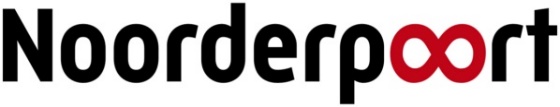 Verzoek / Klacht / BezwaarGebruik dit formulier bij:een bijzonder verzoek, bv. voor een extra of ultieme kans voor een toets/examen of verlenging van de opleiding een klacht of een klacht of bezwaar over lessen, toetsen/examens of BPV.Lever het ingevulde formulier en evt. bijlage(s) in bij de teammanager of -in geval van bezwaren-bij de schooldirecteur via postvakje 2.09. Gebruik dit formulier niet voor een vrijstellingsaanvraag, gebruik daarvoor het digitale aanvraagformulier vrijstelling taal/rekenen  (vraag je taal- of rekendocent) of het formulier vrijstelling deel van de opleiding/werkproces(sen) (vraag de teammanager). JE PERSOONLIJKE GEGEVENSJE PERSOONLIJKE GEGEVENSNaam en NP-mailadres indiener StudentnummerKlasNaam SLB’erDatum indieningGEGEVENS OVER HET VERZOEK / DE KLACHT / HET BEZWAARGEGEVENS OVER HET VERZOEK / DE KLACHT / HET BEZWAARWat is je verzoek, klacht of bezwaar?Waarom dien je deze in?Wat heb je tot nu toe gedaan om een antwoord/oplossing te vinden?Voeg evt. documenten toe.ADVIESADVIESWat is het advies van de betrokken begeleider/beoordelaar (bv. SLB’er, BPV-docent)BESLISSINGBESLISSINGBESLISSINGOmschrijving beslissingMaatregelen / VervolgactiesBeslissing is genomen door:Op:Handtekening: